RESUMENILESH 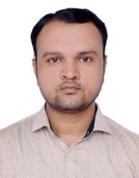 Email: nilesh.392348@2freemail.comCIVIL,QUANTITY SURVEYOROBJECTIVETo be part of an organization where I can fully utilize my skills, years of experience and make a significant contribution to the success of the organization and at the same time strive for individual growthSKILLS & ABILITIESQuantity Surveying, Billing,Drive for results & go beyond.Committed for customer satisfactionTeam player, persuasive, positive & enthusiastic     EXPERIENCEHome Associates, Pune, India(Duration From 1st Oct 2013 to 31st March 2017)Preparatio n of all t he contractor running acco unt bills & work order in ERP software.Study of drawings & prepare the BOQ for all R. C.C & finis hing items.Preparatio n of running qua ntities take off activity wise & bar bending sched ule.Rate analysis of extra work ite m & its ame nd me nt to the work.Assist to co ntractor selectio n with project ma na ger & ad ministratio n.Reco nciliatio n of material & labor.To check & e ns ure abo ut safety norms are strictly followed.Associated consultants, Mumbai, India(Duration From 15th April 2009 to 20th July 2013)Preparing the all ite ms approximately qua ntities & billing of contractors & s ub-co ntractors.Reconciliation of material & labor.Co-ordination with clie nt & sub co ntractors for completing the project within sc hed uled time to avoid project cost overr un.Mo nitoring each respo nsibility of site super visors & labors.Study of bar chart for every activity and e xec ute the activity with proper pla nning & take pre ve ntive action to a void project delays.Testing of concrete cube & steel a nd maintaining these reports.Satra properties India ltd, Mumbai, India(Duration From 10th  Oct 2007 to 30th  March 2009)Study of all drawings & clearing the proble ms by conc ern co ns ultant.To check all reports & forwarding to hig her aut horities.Checking & preparatio n of bar be nding sc hed ule.Testing of concrete cube & steel a nd maintaining these reports.Mo nitoring the civil work with constructio n sched ule & weekly site progress reporting to project manager.Arra nge ment of labor & acco mmodate the m as per their works.Involved in ISO a udits of material & standard civil nor ms.2NILESH CIVIL,QUANTITY SURVEYORDr. D. Y. Patil Group, New Mumbai, India.(Duration From 8th Oct 2006 to 9th Oct 2007)Maintaining daily work diary report & mo nt hly progress reports & mo nitoring civil work with effective quality control & super visio n.Ha ndled finis hing items wit h external develop me nt work like parking lot & co mpo und wall, storm water & sewerage line etc.Taking respo nsibility give n by hig her authorities.EDUCATIONDegree in Civil Engineering - First Class, Pune University, Ma haras htra, IndiaDiplo ma in Civil Engineering - Seco nd ClassGovernme nt Polytechnic, Kolhap ur Ma haras htra, IndiaSeco ndary Sc ho ol Certificate, Pune Board of Ed ucatio n, Ma haras htra, InidaACTIVITIESQuantity Surveying - Bhadani Institute Pune, IndiaVersed with Autocad.ERP & SAP software handling knowledge.